NAME ____________________________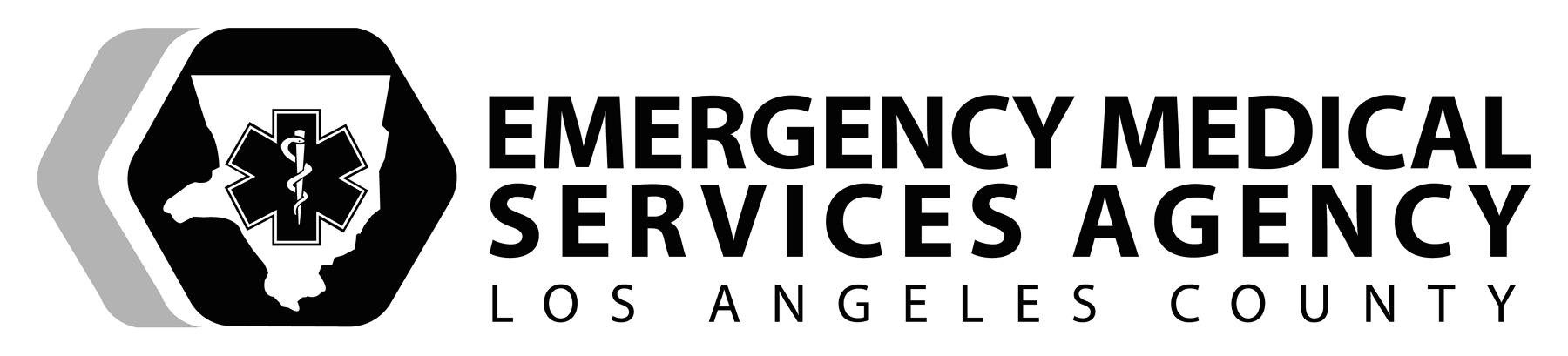 DATE _____/_____/_____SKILL PERFORMANCE EVALUATIONMEDICATION ADMINISTRATIONNITROGLYCERINPERFORMANCE OBJECTIVESDemonstrate proficiency in recognizing the indications, contraindications and criteria, and assist the patient with the administration of nitroglycerin, a prescribed emergency medication.EQUIPMENTSimulated patient, oxygen tank with a flow meter, oxygen mask, blood pressure cuff, stethoscope, placebo nitroglycerin spray and tablets, timing device, clipboard, PCR, pen, eye protection, masks, gown, gloves.SCENARIO:  _________________________________________________________________________________________EXAMINER(S):______________________					Attempt:	1st	2nd	3rd (final)Developed:  3/10, Revised 10/1/2018PREPARATIONPREPARATIONPREPARATIONPREPARATIONPREPARATIONPerformance CriteriaPerformance CriteriaYESNOCommentsEstablishes appropriate BSI precautionsEstablishes appropriate BSI precautionsCompletes primary assessment:Completes primary assessment:Completes the appropriate secondary assessmentObtains VSCompletes the appropriate secondary assessmentObtains a pain scaleCompletes the appropriate secondary assessmentFocused exam of the chestVerbalizes the criteria for assisting the patient with their own emergency medications: The medication was prescribed by a physicianVerbalizes the criteria for assisting the patient with their own emergency medications: The medication is prescribed for the patientVerbalizes the criteria for assisting the patient with their own emergency medications: The indications for administration are metVerbalizes the criteria for assisting the patient with their own emergency medications: There are no contraindicationsVerbalizes the indications for assisting the patient with nitroglycerinChest pain suspected to be myocardial in originVerbalizes the indications for assisting the patient with nitroglycerinSystolic blood pressure > 100mm/HgVerbalizes the contraindications for nitroglycerin (NTG) administrationNo indications have been metVerbalizes the contraindications for nitroglycerin (NTG) administrationPatient has taken three (3) doses prior to arrival of EMSVerbalizes the contraindications for nitroglycerin (NTG) administrationLast dose was given < five minutes agoVerbalizes the contraindications for nitroglycerin (NTG) administrationSystolic BP is < 100mm/HgVerbalizes the contraindications for nitroglycerin (NTG) administrationSED use within 48 hoursPerformance CriteriaPerformance CriteriaPerformance CriteriaPerformance CriteriaYESNOCommentsChecks medication for:Checks medication for:Drug nameDrug nameChecks medication for:Checks medication for:Integrity of container/ medicationIntegrity of container/ medicationChecks medication for:Checks medication for:Concentration/doseConcentration/doseChecks medication for:Checks medication for:ClarityClarityChecks medication for:Checks medication for:Expiration dateExpiration datePrepares the medicationPrepares the medicationTablets:Removes from container and checks that it is intactTablets:Removes from container and checks that it is intactPrepares the medicationPrepares the medicationSpray:Removes the top of the spray canisterSpray:Removes the top of the spray canisterObtains a blood pressure Obtains a blood pressure Obtains a blood pressure Obtains a blood pressure Value is scenario dependentRemoves the oxygen sourceRemoves the oxygen sourceRemoves the oxygen sourceRemoves the oxygen sourceInstructs patient to open mouth and lift tongueInstructs patient to open mouth and lift tongueInstructs patient to open mouth and lift tongueInstructs patient to open mouth and lift tongueAdministers MedicationTablet Places tablet under tonguePlaces tablet under tonguePlaces tablet under tongueAdministers MedicationTablet Instructs patient to allow tablet to dissolve Instructs patient to allow tablet to dissolve Instructs patient to allow tablet to dissolve Administers MedicationTablet Instructs patient not to swallow 10 seconds after tablet has dissolvedInstructs patient not to swallow 10 seconds after tablet has dissolvedInstructs patient not to swallow 10 seconds after tablet has dissolvedAdministers Medication:Instructs patient to open mouth and lift tongueInstructs patient to open mouth and lift tongueInstructs patient to open mouth and lift tongueSpraySprays NTG on or under tongueSprays NTG on or under tongueSprays NTG on or under tongueInstructs patient not to swallow for 10 secondsInstructs patient not to swallow for 10 secondsInstructs patient not to swallow for 10 secondsDoes not shake canisterDoes not shake canisterDoes not shake canisterReplaces the oxygen sourceReplaces the oxygen sourceReplaces the oxygen sourceReplaces the oxygen sourceEvaluates response to nitroglycerin withinfive (5) minutesEvaluates response to nitroglycerin withinfive (5) minutesEvaluates response to nitroglycerin withinfive (5) minutesBlood pressureEvaluates response to nitroglycerin withinfive (5) minutesEvaluates response to nitroglycerin withinfive (5) minutesEvaluates response to nitroglycerin withinfive (5) minutesPain Scale